COUNTY OF ALAMEDAADDENDUM No. 01toRFQ No. 902211forRefurbishment and Re-Facing of Aluminum Traffic Signs** BIDDERS MUST USE REVISED BID FORM A-1 EXCEL BID FORMS WHEN SUBMITTING BID RESPONSE**Please see the link below to our website with the revised Bid Form A-1Current Bid - General Services Agency - Alameda County (acgov.org)Alameda County is committed to reducing environmental impacts across our entire supply chain. 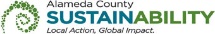 If printing this document, please print only what you need, print double-sided, and use recycled-content paper.The following Section(s) has/have been modified or revised as shown below.  Changes made to the original RFQ document are in bold print and highlighted, and deletions made have a strike through.Page 2 of the RFQ, Calendar of Events is revised as follows:  VENDOR BID LIST RFQ No. 902211 Refurbishment and Re-Facing of Aluminum Traffic SignsThis Vendor Bid List is being provided for informational purposes to assist bidders in making contact with other businesses as needed to develop local small and emerging business subcontracting relationships to meet the requirements of the Small Local Emerging Business (SLEB) Program.This RFQ is being issued to all vendors on the Vendor Bid List; the following revised vendor bid list includes contact information for each vendor attendee at the Networking/Bidders Conferences.This RFQ Addendum has been electronically issued to potential bidders via e-mail.  E-mail addresses used are those in the County’s Small Local Emerging Business (SLEB) Vendor Database or from other sources.  If you have registered or are certified as a SLEB, please ensure that the complete and accurate e-mail address is noted and kept updated in the SLEB Vendor Database.  This RFQ Addendum will also be posted on the GSA Contracting Opportunities website located at Alameda County Current Contracting Opportunities.EVENTDATE/LOCATIONRequest IssuedDecember 28, 2022 Networking/Bidders ConferenceJanuary 12, 2023 @ 10:00 am (PST) TO ATTEND ONLINE:  Join on your computer, mobile app or room device Click here to join the meeting Meeting ID: 239 196 930 489 
Passcode: PfkZet Written Questions Due via Email:Kevin.Huynh2@acgov.org January 13, 2023 by 5:00 p.m. List of AttendeesJanuary 17, 2023Questions & Answers IssuedJanuary 27, 2023Addendum Issued [only if necessary to amend RFQ]January 27, 2023Response Due and Submitted through EZSourcing Supplier Portal  February 6, 2023 by 2:00 p.m. Evaluation PeriodFebruary 6, 2023 – February 24, 2023Notice of Intent to Award IssuedFebruary 28, 2023Board Consideration Award DateMarch 14, 2023 Contract Start DateJuly 1, 2022  July 1, 2023RFQ No. 902211 - Refurbishment and Re-Facing of Aluminum Traffic SignsRFQ No. 902211 - Refurbishment and Re-Facing of Aluminum Traffic SignsRFQ No. 902211 - Refurbishment and Re-Facing of Aluminum Traffic SignsRFQ No. 902211 - Refurbishment and Re-Facing of Aluminum Traffic SignsRFQ No. 902211 - Refurbishment and Re-Facing of Aluminum Traffic SignsRFQ No. 902211 - Refurbishment and Re-Facing of Aluminum Traffic SignsBusiness NameContact NameContact PhoneAddressCityEmail  Air & Tool EngineeringKevin Fairweather( 510 ) 785-911523520 Foley St # AHAYWARDkfairweather@airandtool.com  Cal-Safety, Inc.Carmel Karrick( 510 ) 656-55444366 Enterprise StreetFREMONTcalsafety@hotmail.com  Century Scaffolding, Inc.Young Lee( 510 ) 534-22902133 Adams AveSAN LEANDROcenturyscaffold@gmail.com  Champion Scaffold Services IncRenee Vargas( 510 ) 788-47314408 Market Street, Ste AOAKLANDrvargas@championscaffold.com  Doc Bailey Construction Equipment, Inc.Lisa Chu( 510 ) 638-62432584 Grant AveSAN LORENZOlisa.c@docbaileycranes.com  Foothill Vacuum Cleaner CenterJesus Salazar( 510 ) 534-10003222 Fruitvale BlvdOAKLANDfoothillvacuumrepair@gmail.com  Harris Blade RentalThomson Sandy( 925 ) 447-22679275 Tesla RoadALAMEDAsandy@harrisblade.com  Rentacrate EnterprisesWillie Lincoln Jr( 510 ) 571-154423783 Eichler Street Unit DHAYWARDwlincoln@rentacrate.com  RGW Equipment Sales, LLCGeorge O( 925 ) 606-2456550 Greenville Rd.LIVERMOREgoneill@rgwsales.com  UNITED RENTALSJAMES BURR( 510 ) 670-03734125 BREAKWATER AVENUEHAYWARDJBURR1@UR.COM  West Coast CompressorStanalee Harden( 925 ) 464-16404555 Las Positas Rd. Ste. BLIVERMOREstanalee@wccompressor.comCapital Barricadesales@capitolbarricade.comZAP ManufacturingTim Corkins800-824-5927timcorkins@zapmfg.com